Аппликацияна тему: «Моя семья»в старшей (разновозрастной) группеВоспитатель: Копытова Т.И.Лобанова А.С.Цель: формирование и расширение знаний о семье.Задачи:воспитывать чуткое отношение по отношению к взрослым, воспитывать чувство гордости за свою семью;учить создавать аппликации из геометрических фигур, оформлять работы по образцу;развивать художественно-эстетическое воображение;уточнить представления о геометрических фигурах: треугольнике, квадрате, прямоугольнике, круге, овале и их основных признаках;упражнять в анализе различных свойств фигур;развивать наглядно-образное и абстрактное мышление;учить отбирать материал для аппликации.Подготовительная работаБеседа на тему «Моя семья»;Повторить правила безопасности при работе с ножницами.Оборудование и материалы:Рисунок с изображением семьи, образец аппликации; набор геометрических фигур, ножницы, цветная бумага, альбомная бумага для основы, клей карандаш, салфетки, цветные карандаши.Ход занятия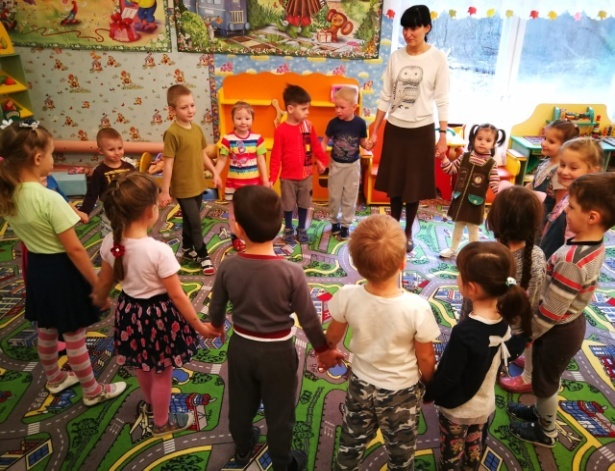  Дети заходят в группу друг за другом, воспитатель предлагает детям взяться за руки и образовать круг.Воспитатель:«Собрались все дети в круг.Я – твой друг и ты – мой друг.Крепко за руки возьмемся,И друг другу улыбнёмся».- Посмотрю на ваши лица, с кем бы мне здесь подружиться?Я – Татьяна Ивановна, а ты кто? Ответь мне, как тебя ласково зовут (Полиночка, Димочка...).- Здравствуйте, дорогие ребята, вы всех прекрасней на свете. Вот таких хороших пригожих, я приглашаю поиграть. Воспитатель: Покажите, какое бывает выражение лица у папы и мамы, когда они радуются, когда у них хорошее настроение.- А если они сердятся, хмурятся?Дети показывают мимикой выражения лица. Образовательная деятельность с детьми. Дети садятся на стулья в игровой.Воспитатель: Ребята, посмотрите на этот рисунок. Как вы думаете, кто эти люди?Как можно назвать их, одним словом? (Семья.) Да, конечно, это семья.Воспитатель: А теперь давайте пройдемте за столы и немного пофантазируем. Предлагаю смастерить из цветной бумаги аппликацию на тему «Моя семья», но перед работой поупражнять пальчики.Пальчиковая гимнастика «Дружная семья».(В соответствии со словами потешки дети поочередно загибают пальцы, начиная с большого).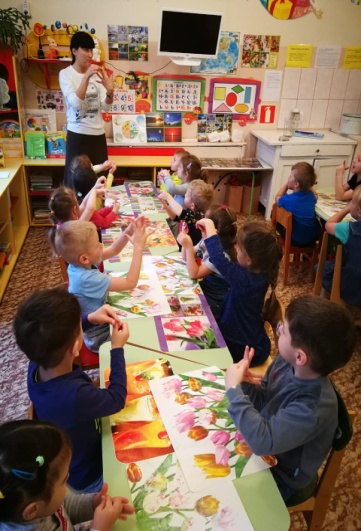 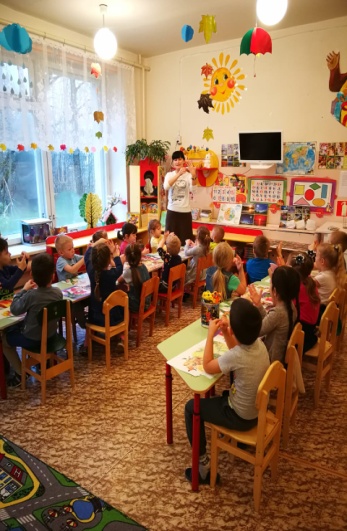 Этот пальчик - дедушка,Этот пальчик - бабушка,Этот пальчик - папочка,Этот пальчик - мамочка,А вот этот пальчик - я,Вместе - дружная семья.Воспитатель: Ребята рассмотрите готовый образец на доске, расскажите, из каких геометрических фигур состоят человечки - мама, папа, сынок, дочка? (Фигуры человечков состоят из кругов, прямоугольников, квадратов, треугольников).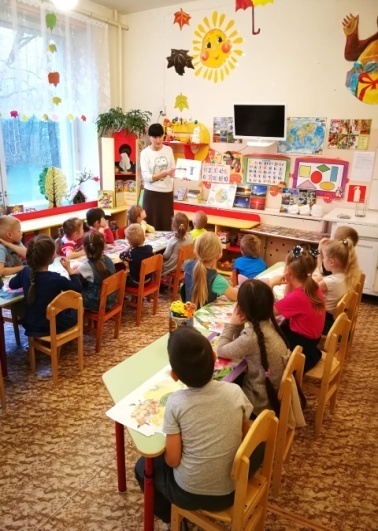 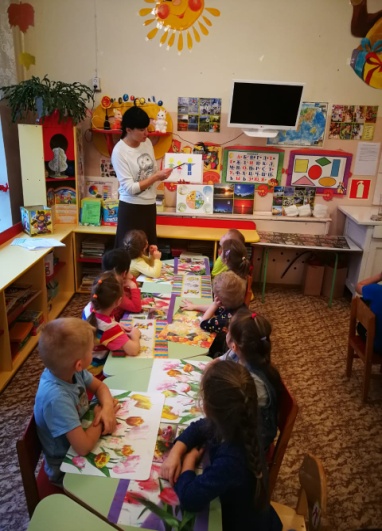 Воспитатель: А чем отличается круг от квадрата, прямоугольник от треугольника? Почему для лица мы взяли круг, а для туловища - прямоугольник? (У круга нет углов, а у квадрата их четыре. У прямоугольника четыре угла и четыре стороны, а у треугольника - три угла и три стороны. Круг по форме похож на лицо, а прямоугольник - на туловище).Воспитатель: Почему размеры человечков разные? От чего это зависит? (Потому что взрослые старше детей и выше).Воспитатель: Молодцы, а сейчас приступаем к работе. Вам нужно разместить геометрические фигуры на основе.Затем закрепить детали аппликации на основе при помощи кисточки и клея. Дополнить аппликацию с помощью цветных карандашей деталями (глаза, нос, рот, волосы, усы, борода и т. д.).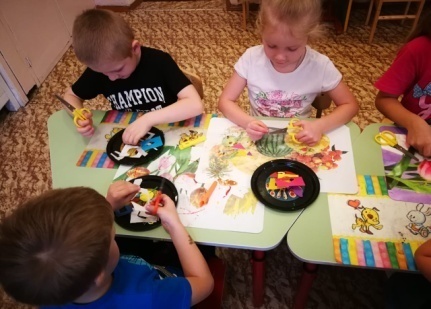 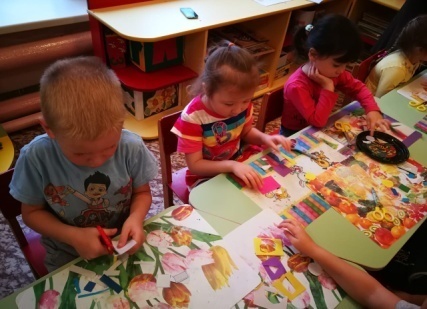 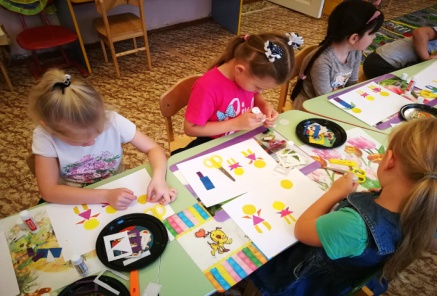 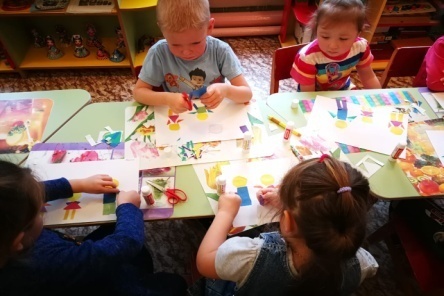 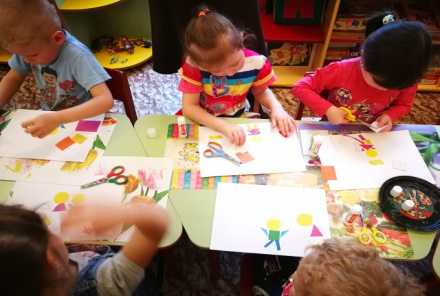 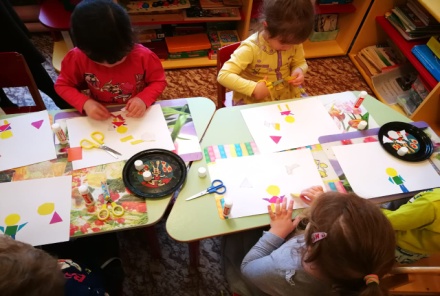 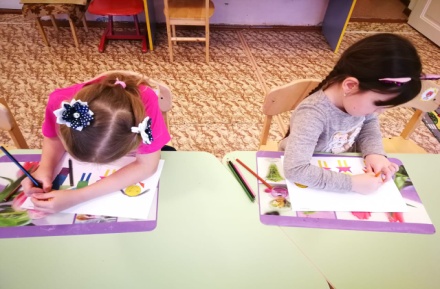 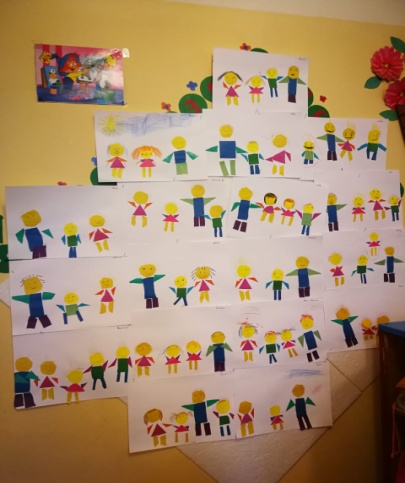 Итог занятияВоспитатель: Что мы делали сегодня на занятии, о чем говорили, что больше всего понравилось, чему научились? (Ответы детей).Воспитатель: Ребята вы сегодня все очень хорошо старались, у вас получились замечательные аппликации. Спасибо за занятие.